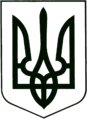 УКРАЇНА
МОГИЛІВ-ПОДІЛЬСЬКА МІСЬКА РАДА
ВІННИЦЬКОЇ ОБЛАСТІВИКОНАВЧИЙ КОМІТЕТ                                                           РІШЕННЯ №239Від 28.07.2022р.                                              м. Могилів-ПодільськийПро демонтаж самовільно встановлених тимчасових споруд для провадження підприємницької діяльності по вул. Ставиській в м. Могилеві-ПодільськомуКеруючись ст. 32 Закону України «Про місцеве самоврядування в Україні», ст. 28 Закону України «Про регулювання містобудівної діяльності», наказом Міністерства регіонального розвитку, будівництва та житлово-комунального господарства України від 21.10.2011 року №244 «Про затвердження Порядку розміщення тимчасових споруд для провадження підприємницької діяльності», -Демонтувати самовільно встановлені тимчасові споруди для провадження підприємницької діяльності по вул. Ставиській в м. Могилеві-Подільському згідно з додатком. Доручити КП «ТІРАС» демонтаж тимчасових споруд для провадження підприємницької діяльності по вул. Ставиській в м. Могилеві-Подільському.    2.1. Повідомити власників (користувачів) ТС про демонтаж            рекомендованим листом з повідомленням про вручення або вручити            під розписку (якщо власник, користувач відомі);    2.2. Розмістити рішення на офіційному вебсайті Могилів-Подільської            міської ради;    2.3. Підготувати попередження з посиланням на відповідне рішення            виконавчого комітету Могилів-Подільської міської ради і розмістити            на вказаних тимчасових спорудах з проведенням фотофіксації.3. Власникам (користувачам) ТС протягом 10 днів провести демонтаж     споруд, встановлених з порушенням законодавства.	4. В разі невиконання власниками (користувачами) ТС рішення про       демонтаж, комунальному підприємству «Тірас» Могилів-Подільської       міської ради (Тимошенко О.Л.) організувати спільно з комунальним       підприємством «Комбінат комунальних підприємств» (Поцілуйко О.В.)           знесення (демонтаж) ТС та доставку ТС на територію комунального     підприємства «Комбінат комунальних підприємств» для зберігання.       Демонтаж здійснювати за рахунок коштів бюджету громади з подальшим відшкодуванням всіх витрат власниками (користувачами), в разі їх встановлення.5. Контроль за виконанням даного рішення покласти на першого заступника     міського голови Безмещука П.О..Міський голова                                                     Геннадій ГЛУХМАНЮКДодаток                                                                                          до рішення виконавчого                                                                                          комітету міської ради                                                                                         від 28.07.2022 року №239Схема розміщення самовільно встановлених тимчасових споруд по вулиці Ставиській, які потрібно демонтувати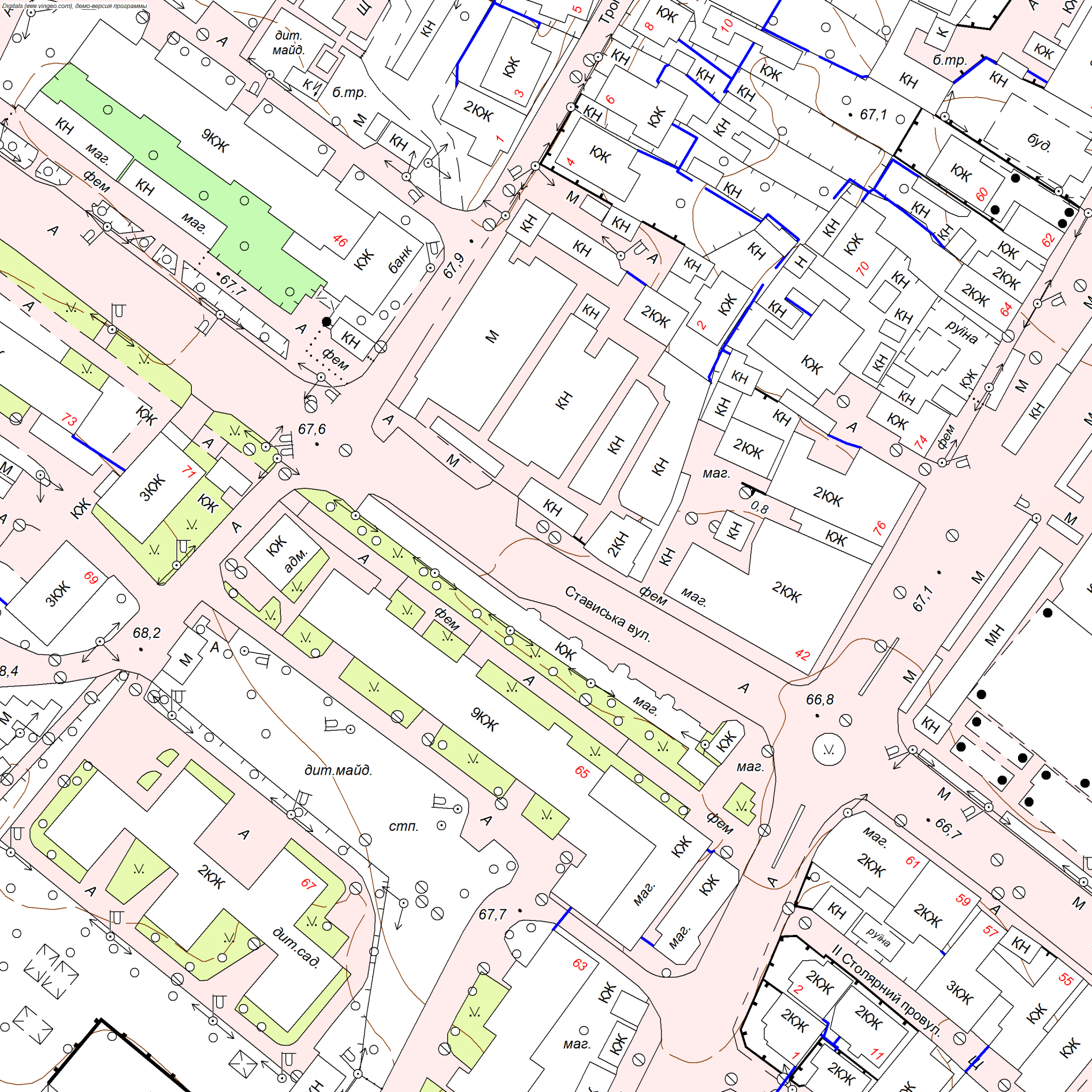 Місце розташування тимчасових споруд, що потребують демонтажу.В.о. керуючого справами виконкому,заступник міського голови з питань діяльності виконавчих органів                                    Михайло СЛОБОДЯНЮК